Как подать заявление на ежемесячную денежную выплату 5 тысяч рублейна детей до трех лет онлайн20.04.2020, ЧугуевкаВ соответствии с указом Президента РФ  от 7 апреля 2020 года российским семьям, имеющим право на материнский капитал, а также ранее имевшим такое право, с апреля по июнь 2020 года устанавливается ежемесячная выплата в размере 5 тыс. рублей на каждого ребенка в возрасте до трех лет. Финансовая поддержка предоставляется в качестве дополнительной помощи в условиях сложившейся эпидемиологической обстановки.	Для удобства граждан Отделение ПФР по Приморскому краю подготовило рекомендации по заполнению заявления.Для оформления электронного заявления о предоставлении дополнительной  ежемесячной  выплаты следует сделать несколько шагов:Шаг 1. Войдите в Личный кабинет гражданина на сайте Пенсионного фонда России www.pfrf.ru при помощи логина и  пароля от Портала госуслуг.Шаг 2. В разделе «Материнский (семейный) капитал» нажмите «Подать заявление о предоставлении дополнительной ежемесячной выплаты».Шаг 3. Выберите территориальный орган ПФР в соответствии с Вашим местом жительства (край, район). Появится наименование территориального органа ПФР. Нажмите кнопку «Сохранить». Далее укажите способ подачи заявления: лично или через представителя. Нажмите кнопку «Следующий шаг».Шаг 4. Введите данные заявителя: ФИО, пол, СНИЛС, дату и место рождения, гражданство, место жительства, паспортные данные, а также контактные данные (адрес электронной почты, номер телефона). Нажмите кнопку «Следующий шаг».*Если заявление подается через представителя, необходимо заполнить также данные представителя.Шаг 5. Добавьте сведения о ребенке: Ф.И.О., реквизиты  актовой записи о рождении, дату рождения, место рождения, гражданство, СНИЛС. Если детей до 3 лет несколько, то нужно указать всех. Нажмите кнопку «Следующий шаг».Шаг 6. Введите полную информацию о Вашем расчетном счете для перечисления ежемесячной денежной выплаты:  реквизиты кредитной организации и номер счета.  Важно: обратите внимание на правильность заполнения реквизитов банка – наименование, ИНН, КПП, БИК, корреспондентский счет. Смотрите образцы.Нажмите кнопку «Следующий шаг».Ознакомьтесь с информацией в разделе «Подтверждение данных» и поставьте необходимые галочки. Шаг 7. Нажмите кнопку «Сформировать заявление».После оформления электронного заявления в Ваш Личный кабинет поступит уведомление о том, что Ваше заявление принято.Напоминаем,  что Пенсионный фонд будет принимать заявления до 1 октября 2020 года и предоставит выплаты за все месяцы с апреля по июнь при наличии у семьи соответствующего права.Обращаем внимание: в заявлении указываются реквизиты актовой записи о рождении ребенка. Номер и серию свидетельства о рождении указывать не нужно. Вопросы-ответы по выплате 5 тысяч рублей на детей до трех лет-на сайте ПФРhttp://www.pfrf.ru/press_center/~2020/04/16/203858Телефон горячей линии краевого ОПФР – 8 (423) 24 98 600Телефон УПФР по Чугуевскому району — 8 (42372) 21976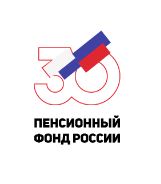  ГОСУДАРСТВЕННОЕ УЧРЕЖДЕНИЕ – УПРАВЛЕНИЕ ПЕНСИОННОГО ФОНДАРОССИЙСКОЙ ФЕДЕРАЦИИ ПО ЧУГУЕВСКОМУ РАЙОНУ ПРИМОРСКОГО КРАЯ